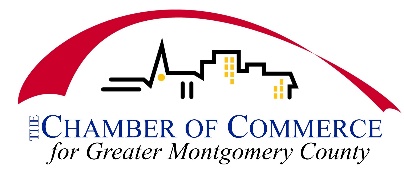 Members Offering Gift Card Purchases OnlineJoseph Ambler Inn  is offering a $25 gift card for every $100 gift card purchase.  